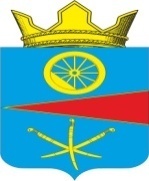 АДМИНИСТРАЦИЯ ТАЦИНСКОГО  СЕЛЬСКОГО ПОСЕЛЕНИЯТацинского  района Ростовской  областиПОСТАНОВЛЕНИЕ13 ноября 2023 года            № 249                ст. ТацинскаяО внесении в ФИАС кадастровых номеров домовладений и квартир, выявленных в ходе инвентаризацииВ соответствии с пунктом 2 статьи 4 Федерального закона от 28.12.2013 № 443-ФЗ «О федеральной  информационной адресной системе и о внесении изменений в Федеральный  закон «Об общих принципах организации местного самоуправления в Российской Федерации»,  постановлением Правительства Российской Федерации от 19.11.2014№1221 «Об утверждении правил присвоения, изменения и аннулирования адресов», постановлением  Правительства Российской Федерации от 22.05.2015 № 492 «О составе сведений об адресах, размещаемых в государственном адресном реестре, порядке межведомственного информационного взаимодействия при ведении государственного адресного реестра, о внесении изменений и признании утратившими силу некоторых актов Правительства Российской Федерации»,   решением Собрания депутатов Тацинского сельского поселения от 27.02.2015 № 97 «Об утверждении Правил присвоения, изменения и аннулирования адресов на территории Тацинского  сельского поселения», в целях упорядочения адресного хозяйства в ст. Тацинская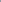 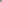 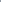 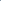 ПОСТАНОВЛЯЮ:Внести кадастровые номера домовладений и квартир, выявленные в ходе проведения работы по актуализации кадастровых номеров объектов недвижимости, являющихся объектами адресации, в карточки соответствующих объектов в ФИАС по процедуре инвентаризации согласно приложению 1 к настоящему постановлению.Постановление вступает в силу со дня его подписания. 3. Контроль за исполнением настоящего постановления оставляю за собой.Глава Администрации Тацинского сельского поселения                                              А.С. ВакуличПриложение №1 к Постановлениюот 13.11.2023 г. № 249 Список кадастровых номеров домовладений и квартир, подлежащих внесению в карточки соответствующих объектов в ФИАС по процедуре инвентаризацииНаименование населенного пунктаНаименование элемента улично-дорожной сетитип элементаНомернаячасть адресаномер квартирыКадастровый номер объектаРоссийская Федерация, Ростовская область, муниципальный район Тацинский, Тацинское сельское поселение, станица ТацинскаяпереулокШанинадомовладение961:38:0010193:176Российская Федерация, Ростовская область, муниципальный район Тацинский, Тацинское сельское поселение, станица Тацинскаяпереулок Шанинадомовладение9А61:38:0010193:178Российская Федерация, Ростовская область, муниципальный район Тацинский, Тацинское сельское поселение, станица ТацинскаяпереулокШанинадомовладение17А61:38:0010207:257Российская Федерация, Ростовская область, муниципальный район Тацинский, Тацинское сельское поселение, станица Тацинскаяпереулок Шанинадомовладение19А61:38:0000000:3372Российская Федерация, Ростовская область, муниципальный район Тацинский, Тацинское сельское поселение, станица Тацинскаяпереулок Шанинадомовладение3161:38:0010208:264Российская Федерация, Ростовская область, муниципальный район Тацинский, Тацинское сельское поселение, станица ТацинскаяпереулокШанинадомовладение32А61:38:0000000:2944Российская Федерация, Ростовская область, муниципальный район Тацинский, Тацинское сельское поселение, станица ТацинскаяпереулокШахтерскийдомовладение261:38:0010105:73Российская Федерация, Ростовская область, муниципальный район Тацинский, Тацинское сельское поселение, станица ТацинскаяпереулокШахтерскийдомовладение861:38:0010105:129Российская Федерация, Ростовская область, муниципальный район Тацинский, Тацинское сельское поселение, станица ТацинскаяпереулокШахтерскийдомовладение961:38:0010101:107Российская Федерация, Ростовская область, муниципальный район Тацинский, Тацинское сельское поселение, станица ТацинскаяпереулокШкольныйдом3261:38:0010198:227Российская Федерация, Ростовская область, муниципальный район Тацинский, Тацинское сельское поселение, станица ТацинскаяпереулокЭлектрификациидомовладение161:38:0010164:237Российская Федерация, Ростовская область, муниципальный район Тацинский, Тацинское сельское поселение, станица ТацинскаяпереулокЭлектрификациидомовладение261:38:0010136:63Российская Федерация, Ростовская область, муниципальный район Тацинский, Тацинское сельское поселение, станица ТацинскаяпереулокХлеборобныйдомовладение161:38:0010195:47Российская Федерация, Ростовская область, муниципальный район Тацинский, Тацинское сельское поселение, станица Тацинскаяпереулок Хлеборобныйдомовладение961:38:0010195:43Российская Федерация, Ростовская область, муниципальный район Тацинский, Тацинское сельское поселение, станица Тацинскаяпереулок Хлеборобныйдомовладение10А61:38:0010194:187Российская Федерация, Ростовская область, муниципальный район Тацинский, Тацинское сельское поселение, станица Тацинскаяпереулок Хлеборобныйдомовладение1561:38:0000000:3725Российская Федерация, Ростовская область, муниципальный район Тацинский, Тацинское сельское поселение, станица Тацинскаяпереулок Хлеборобныйдомовладение1961:38:0010195:104Российская Федерация, Ростовская область, муниципальный район Тацинский, Тацинское сельское поселение, станица Тацинскаяпереулок Хлеборобныйдомовладение2361:38:0010195:85Российская Федерация, Ростовская область, муниципальный район Тацинский, Тацинское сельское поселение, станица Тацинскаяпереулок Хлеборобныйдомовладение2561:38:0010195:81Российская Федерация, Ростовская область, муниципальный район Тацинский, Тацинское сельское поселение, станица Тацинскаяпереулок Хлеборобныйдомовладение2661:38:0010208:122Российская Федерация, Ростовская область, муниципальный район Тацинский, Тацинское сельское поселение, станица Тацинскаяпереулок Хлеборобныйдомовладение3561:38:0010209:99Российская Федерация, Ростовская область, муниципальный район Тацинский, Тацинское сельское поселение, станица Тацинскаяпереулок Хлеборобныйдомовладение47А61:38:0010209:56Российская Федерация, Ростовская область, муниципальный район Тацинский, Тацинское сельское поселение, станица ТацинскаяпереулокЧеховскийдомовладение561:38:0010168:49Российская Федерация, Ростовская область, муниципальный район Тацинский, Тацинское сельское поселение, станица ТацинскаяпереулокЧеховскийдомовладение661:38:0010161:127Российская Федерация, Ростовская область, муниципальный район Тацинский, Тацинское сельское поселение, станица ТацинскаяпереулокЧеховскийдомовладение761:38:0010168:161Российская Федерация, Ростовская область, муниципальный район Тацинский, Тацинское сельское поселение, станица ТацинскаяпереулокЧеховскийдомовладение1361:38:0010168:179Российская Федерация, Ростовская область, муниципальный район Тацинский, Тацинское сельское поселение, станица ТацинскаяпереулокЧеховскийдомовладение2761:38:0010169:111Российская Федерация, Ростовская область, муниципальный район Тацинский, Тацинское сельское поселение, станица ТацинскаяпереулокЧеховскийдомовладение3261:38:0010163:34Российская Федерация, Ростовская область, муниципальный район Тацинский, Тацинское сельское поселение, станица ТацинскаяпереулокЧеховскийдомовладение37А61:38:0010169:199